Karta pracy do scenariusza nr 17 pt „Śladami dinozaurów…”Dinozaury w naszych rękachDo wykonania dinozaurów potrzebujesz 2 rolek po papierze toaletowym, ołówek, farby i dobre oko  !Najpierw spłaszcz troszkę rolkę papieru, zgniatając ją do podłoża.Po zgięciu spróbuj wykonać na rolce rysunek ołówkiem, który widzisz na fotografii. Wytnij go nie przecinając rolki na jej zgięciach.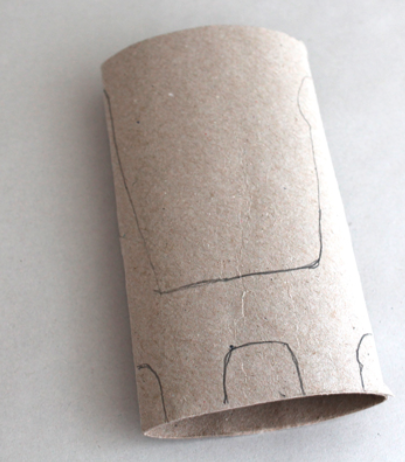 Powinniśmy otrzymać taki kształt, który następnie będziemy wyginać.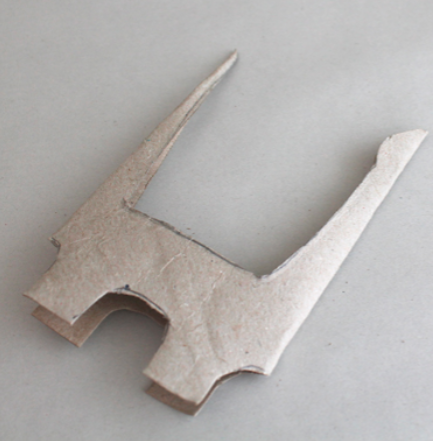 Po wygięciu nasz dinozaur zyskuje powoli swoją formę.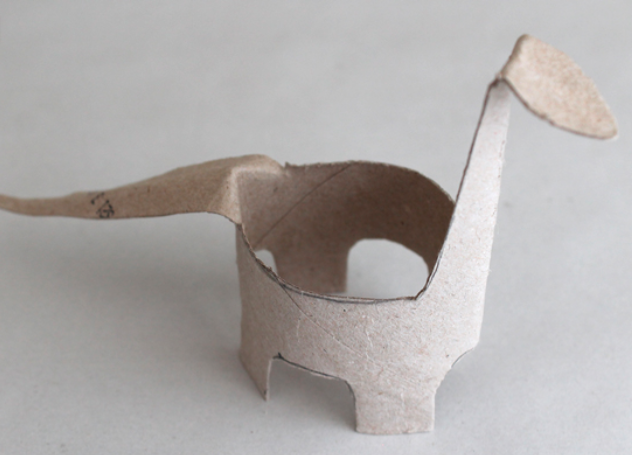 Malujemy naszego prehistorycznego przyjaciela.Pierwszy dinozaur gotowy!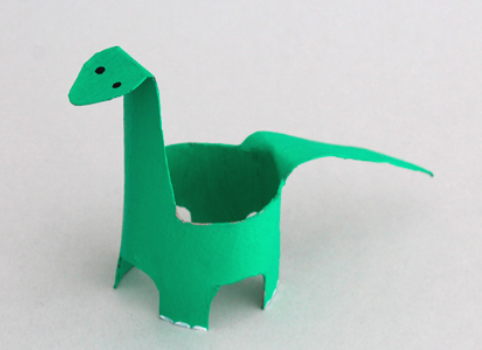 A o to kolejny: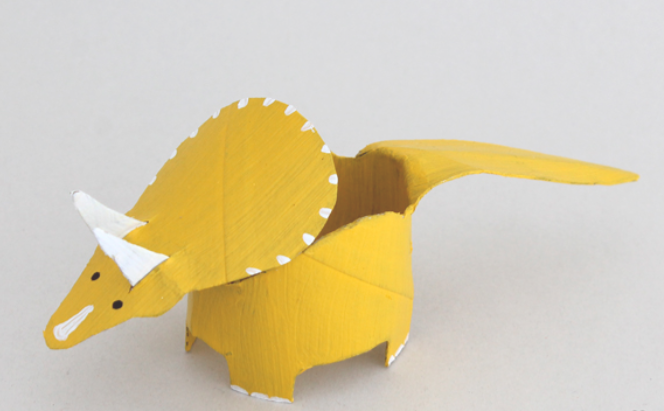 Zaczynamy od wzoru na rolce, przyjrzyj się i spróbuj skopiować.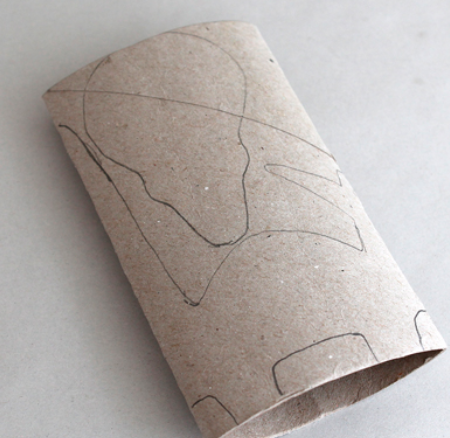 Uwaga! Część poniżej to element oddzielny (głowa) i wycinamy go oddzielnie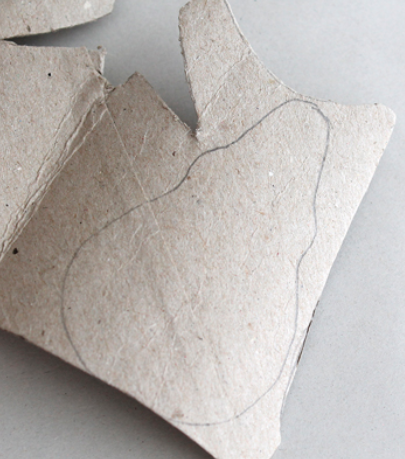 Po wycięciu głowy i korpusu odginamy tylni ogon: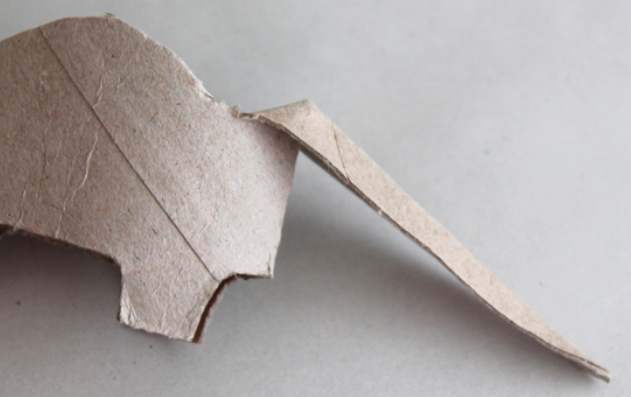 Przednią część zaginamy tworząc małe rogi: 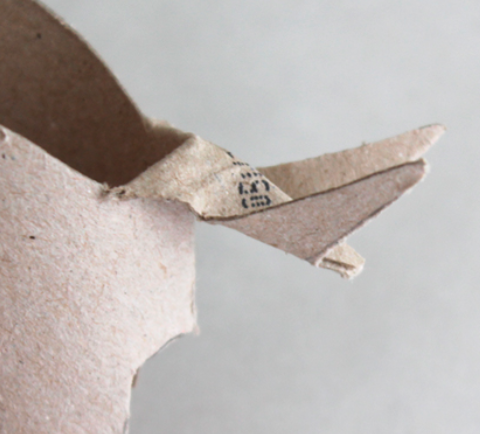 4.Wyciętą wcześniej głowę nacinamy zaginając ją: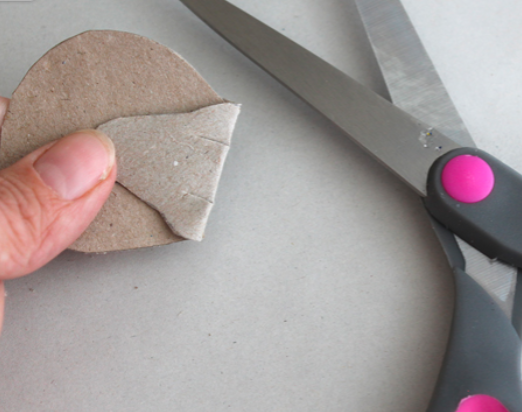 5.Naciętą głowę nakładamy na wystające rogi: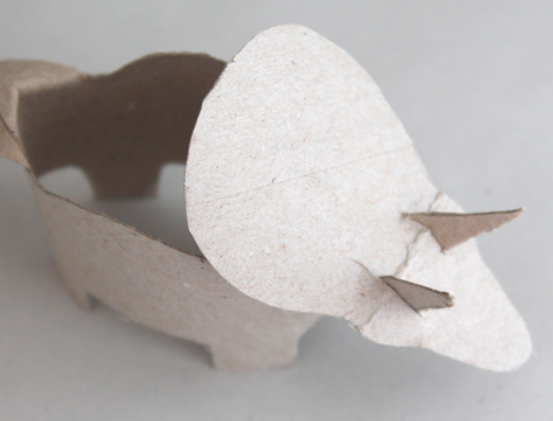 I mamy go ! Teraz pozostało nam już tylko malowanie według własnej wyobraźni !!!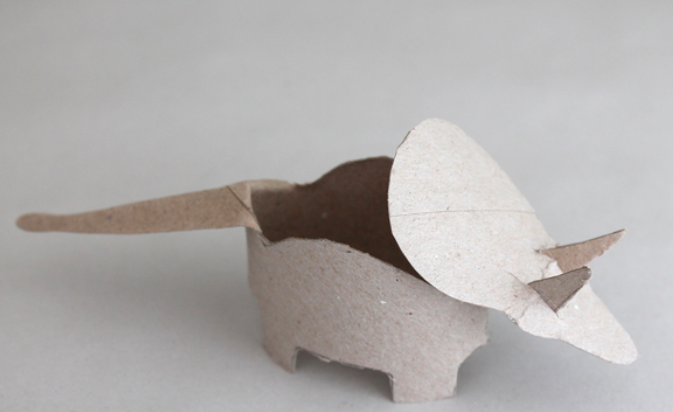 https://www.thecrafttrain.com/toilet-roll-dinosaurs/ dostęp 04.11.2020r.